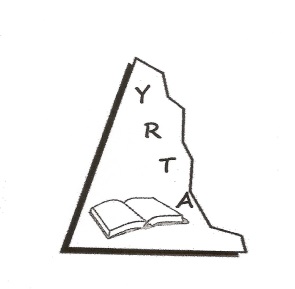 YUKON RETIRED TEACHERS’ ALUMNIMEMBER INFORMATIONMembership;		147 members (as of December 01,2018)Member’s Address:  	2064 – 2nd Avenue, Whitehorse, Yukon Y1A 1A9Member’s Website:	n/aPresident:  Name:  	Ken NashAddress: 	139 Falcon Drive, Whitehorse, Yukon Y1A 6G7Telephone:	867-633-6880Email:		ken_nash14@hotmail.com Director ACER-CART:Name:  	Ken NashAddress: 	(as above)Observer ACER-CART: Name: 	n/aNewsletter Editor:Name:  	(Vacant?)Address: 		Telephone:	Email 		 Webmaster:Name: 	n/a 	Significant Dates:Annual General Meeting Date: 	September 5, 2019Board of Directors meetings: Dates: 4 times/year Newsletter Name of your Publication:  YRTA News & ViewsDates of publication:          May & November